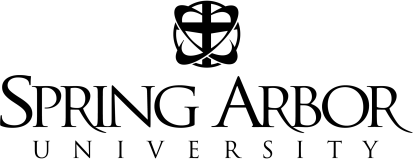 School of EducationReport of Student Teaching VisitationStudent/ID #                   University Supervisor           School                            Cooperating Teacher               Date of Visit           	     Time of Day           	Grade                     Subject           Instructions:  The items below relate to the SAU Effective Teaching Model and Michigan Entry Level Standards.  Comment on each item and provide constructive feedback.     Additional Comments/Suggestions:Goals for next visit:___Progress appears to be satisfactory at this time.     ___Progress appears to be less than satisfactorySpecific recommendations are:Original Copy – to School of Education Office, Sta. 13    Copy – to Student Teacher    Copy – to University Supervisor1.  Lesson Design/Presentation2.  Teacher Behaviorsa.  Adequate written lesson plan with objectives clearly stated or impliedEnthusiasmb.  Clear signal for start of class/lessonFeeling tone (voice, facial expression, etc.)Anticipatory Set related to students’ experiences/interests,       objectivesEye contact (adequate scanning, awareness of students)Organized logicallyd.    Purposeful movement/proximity/gesturesAdequate directions/explanationsRapport (use of student’s names, acceptance of students’  ideas)Effective demonstration/modelingAppropriate grammar/vocabularyActivities for different learning stylesg.   Use of small groups when appropriateSufficient time allocatedEffective use of praiseFeedback sought/re-teaching as necessaryWell-prepared/knowledge of topic/subjectAppropriate use of technology (overhead, video, PC, etc.)Professional presenceInstructional approach was interesting/creative/      provided for all students to experience successClassroom ManagementEffective use of classroom routinesClosure (lesson was adequately summarized, key learning re-emphasized, necessary assignments/directions given, and clear ending to the lesson)Disciplinary problems handled effectively        (adequate response to off-task behaviors)Academic learning time/engaged time maximized